Imię i nazwisko autora artykułu (10 pkt)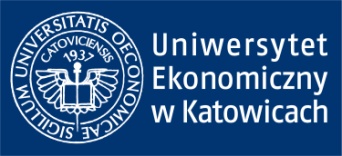 Uniwersytet Ekonomiczny w Katowicach (8 pkt – afiliacja)WydziałKatedraemail@ue.katowice.plTYTUŁ ARTYKUŁU (14 pkt)Streszczenie: w języku polskim około 100 słów (10 pkt).Słowa kluczowe: 3 do 5 słów (10 pkt).JEL Classification: numer JEL (10 pkt).Wprowadzenie (12 pkt)Miejsce na tekst podstawowy zaczynający się od akapitu. Miejsce na tekst podstawowy zaczynający się od akapitu (11 pkt, interlinia 1,5 pkt). 1. Nagłówek (12 pkt)Miejsce na tekst podstawowy zaczynający się od akapitu [Kowalski, 2000, 
s. 45]. Miejsce na tekst podstawowy zaczynający się od akapitu (11 pkt, interlinia 1,5 pkt).1.1. Nagłówek kolejny (12 pkt)Miejsce na tekst podstawowy zaczynający się od akapitu. Miejsce na tekst podstawowy zaczynający się od akapitu (11 pkt, interlinia 1,5 pkt).Tabela 1. Tytuł tabeli do lewej (10 pkt)* Legenda lub objaśnienie symboli użytych w tabeli (8 pkt).Źródło: Kowalski [2000, s. 175]; Nowak [2015, s. 200] (8 pkt).Miejsce na tekst podstawowy zaczynający się od akapitu. Miejsce na tekst podstawowy zaczynający się od akapitu.Rys. 1. Tytuł rysunku do lewej (10 pkt)Źródło: Kowalski [2000, s. 175]; Nowak [2015, s. 200] (8 pkt).Podsumowanie (12 pkt)Miejsce na tekst podstawowy zaczynający się od akapitu [Kowalski, 2000; Nowak, 2015]. Miejsce na tekst podstawowy zaczynający się od akapitu. Miejsce na tekst podstawowy zaczynający się od akapitu (11 pkt, interlinia 1,5 pkt).Literatura (12 pkt)Dyrektywa Parlamentu Europejskiego i Rady 2014/56/UE z dnia 16 kwietnia w sprawie ustawowych badań rocznych sprawozdań finansowych i skonsolidowanych sprawozdań finansowych (zmieniająca Dyrektywę 2006/43/WE), Dz.Urz. UE L.158/196.Grossi P., Kunreuther H., Patel Ch.C., eds. (2005), Catastrophe Modelling: A New Approach to Managing Risk, Springer, New York – Berlin – Heidelberg. Janda P. (2005): Zaspokojenie roszczeń wierzycieli jako cel postępowania upadłościowego. „Państwo i Prawo”, nr 10, s. 17-23.Jędrzejczyk I., Bożek-Węglarz S., red. (2007), Ubezpieczenia ryzyka katastroficznego, AE, Katowice.Kowalski J. (2000a), Ryzyko w inwestowaniu, PWE, Warszawa.Kowalski J. (2000b), Ryzyko w podejmowaniu decyzji, PWE, Warszawa.Krajowy Standard Rewizji Finansowej [KSRF] 200, Ogólne cele niezależnego biegłego rewidenta oraz przeprowadzanie badania zgodnie z Międzynarodowymi Standardami Badania, Załącznik nr 1.1 do uchwały nr 2783/52/2015 Krajowej Rady Biegłych Rewidentów z dnia 10 lutego 2015 r. Marien C., Pizam A. (1997), Implementing Sustainable Tourism Development through Citizen Participation in the Planning Process [w:] S. Wahab, J. Pigram (eds.), Tourism, Development and Growth, Routledge, London, s. 164-178.Młynarczyk A. (2009), Metody szacowania ryzyka wystąpienia nieprawidłowości w sprawozdaniach finansowych jako znaczący element rewizji finansowej, praca doktorska zrealizowana pod kierunkiem naukowym J. Pfaffa w Akademii Ekonomicznej w Katowicach (niepublikowana).NIK (2016), NIK o systemie przeciwdziałania praniu pieniędzy oraz finansowaniu terroryzmu, https://www.nik.gov.pl/aktualnosci/bezpieczenstwo/nik-o-systemie-przeciwdzialania-praniu-pieniedzy-oraz-finansowaniu-terroryzmu.html (dostęp: 10.03.2017).Nowak M. (2015), Ryzyko inwestowania w nieruchomości [w:] A. Malinowska (red.), Ryzyko w inwestowaniu, PWE, Warszawa, s. 57-84.Rozporządzenie Parlamentu Europejskiego i Rady (UE) nr 537/2014 z dnia 16 kwietnia w sprawie szczegółowych wymogów dotyczących ustawowych badań sprawozdań finansowych jednostek interesu publicznego, uchylające decyzję Komisji 2005/909/WE, Dz.Urz. UE L. 158/77.Ustawa o rachunkowości z dnia 29 września 1994 r., Dz.U. 2002, Nr 76, poz. 694 z późn. zm.Siejczuk P. (2012), Problematyka prania brudnych pieniędzy w regulacjach prawnomiędzynarodowych, europejskich i krajowych, „Bezpieczeństwo Narodowe”, nr III-IV (23-24), s. 199-223, https://www.bbn.gov.pl/download/1/12749/kbns199-223Problematykaprania.pdf (dostęp: 12.03.2017).Simorot Z.K. (1980), Primenenie zakonodatel’stva, reguliruûŝego disciplinu truda rabočih i služaŝih, Institut Gosudarstva i Prava, Akademiâ Nauk Ukrainskoj SSR, Naukova Dumka, Kiev. Strijker D., Deinum T. (1992), Relative Welfare Differences in the EU [w:] M. Tykkylainen (ed.), Development Issues and Strategies in the New Europe, CPM, Altershot, s. 25-47. Toporov V.N. (2004), O ponjatii mesta, ego vnutrennich svjazjach, ego kontekste (značenie, smysl, etimologija) [w:] Jazyk kul’tury: semantyka i grammatika. K 80-letiju so dnija roždenija akademika Nikity Il’iča Tolstogo (1923-1996), Izdatel’stvo „Indrik”, Moskva, s. 12-106.Wszelaki A. (2016), Zasady i etyka wykonywania zawodu biegłego rewidenta w regulacjach polskiego prawa, „Studia Ekonomiczne. Zeszyty Naukowe Uniwersytetu Ekonomicznego w Katowicach”, nr 274, s. 113-121.Ustawa z dnia 16 września 1982 r. Prawo spółdzielcze, Dz.U. 2003, Nr 188, poz. 18 z późn. zm.[www 1] www.krakow.rio.bip.net.pl (dostęp: 4.09.2017).[www 2] http://www.msz.gov.pl (dostęp: 17.02.2012).TYTUŁ ARTYKUŁU W JĘZYKU ANGIELSKIM (10 pkt)Summary: Miejsce na tekst streszczenia w języku angielskim. Miejsce na tekst streszczenia w języku angielskim (10 pkt) – do 1000 znaków (ze spacjami).Keywords: 3 do 5 słów (10 pkt).12*34454545452424242428282828